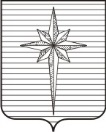 Дума ЗАТО ЗвёздныйРЕШЕНИЕ00.05.2023										           № 000О заслушивании сводного годового доклада о реализации и об оценке эффективности муниципальных программ ЗАТО Звёздный в 2022 годуЗаслушав сводный годовой доклад о реализации и об оценке эффективности муниципальных программ ЗАТО Звёздный в 2022 году, представленный заместителем главы администрации ЗАТО Звездный по развитию территории, руководитель отдела по развитию территории Волковой М.А., Дума ЗАТО Звёздный РЕШИЛА:1. Информацию принять к сведению.2. Настоящее решение вступает в силу со дня его подписания.Председатель Думы ЗАТО Звёздный				         И.А. Ободова